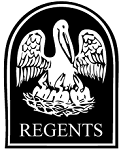 STATEWIDE ARTICULATION AND TRANSFER COUNCILand GENERAL EDUCATION COMMITTEECommissioner’s Conference Room ● Claiborne Bldg, 6th Fl ● Baton Rouge, LAMonday, February 5, 2018 ● 10:00 am– Minutes – Approval of Minutes. The SATC/GE Committees unanimously voted to approve the minutes of the December 23, 2017 meeting.Frequency Asked Questions (FAQ) Draft for Dual Enrollment.  Karen informed the Committee that BoR staff has received several questions regarding the new standards for the Dual Enrollment policy and its implementation.  In response to the questions/concerns, staff created a FAQs document to help campuses, students and their families better understand how to navigate the new standards.  Karen asked the group to circulate the FAQs draft to key faculty and staff for feedback and provide responses by Thursday, February 8, 2018.    Letter of Intent/Proposal Process for New Academic Programs. Claire Norris reminded the group that a few campuses expressed their concern with the repetitive nature of the Letter of Intent and proposal process.  Per the Committee’s suggestion, BoR staff did an environmental scan of other states and their process for approving new academic programs.  Generally speaking, the State’s process for approving new academic programs is consistent with neighboring states.  She informed the group that findings showed that most Letter of Intent for new academic programs required campuses to demonstrate need, Other Business. Claire informed the Committee that she will be sending out an email to assess their availability for the next meeting.  Chair Lee closed the meeting at 10:31am.SATC: Matthew Lee (Chair)/LSU; Rene Cintron/LCTCS (Phone); Luria Young/SUS; Jeannine Kahn/ULS; Lisa French/LDE (Phone); Stanton McNeely/LAICU (Phone); GE:  Lesa Taylor-Dupree /BPCC (Phone); Tim Stamm/Delgado; Kevin Cope/LSU; Eamon Halpin/LSUA (Phone); Galen Turner/LaTech (Chair- Phone); Jeffrey Temple/SLU (Phone); Camacia Smith-Ross/SUBR; Sharron Herron-Williams/SUSLA (Phone).Board of Regents Staff: Karen Denby; Claire NorrisHandouts: Agenda; Draft of FAQ for Dual Enrollment